Детско - родительское занятие « Навстречу друг другу»Цель и задачи:1.Включить детей и родителей в творческую деятельность, в ходе которой благодаря общению и сотрудничеству будет происходить их сближение.2. Создать условия, чтобы родители смогли поразмышлять о своем ребенке через восприятие символического образа бабочки. Взрослому и ребенку  предоставляется возможность подумать и рассказать о самих себе.Идея: В процессе проведения занятия взрослые и дети создают большое декоративное панно  « Радуга мечты». На фоне радуги родители и дети размесят своих бабочек и пожелания на облачках друг другу.1 часть: Вводная Приветствие: Здравствуйте! Огромное спасибо мамам и папам, которые нашли время и смогли прийти к нам на занятие  и этим порадуют своих деток, ведь заниматься с мамой и папой всегда большое удовольствие!Правда, ребята?Сейчас будет непростое занятие  настоящее творческое соревнование,  которое позволит вам узнать что-то новое друг о друге. В нашем творческом соревновании  будут участвовать 7 семей. Занятие наше называется « Навстречу друг другу».К концу занятия вы поймете смысл этого названия и попробуете ответить в чем он заключается. Сегодня вы вместе с родителями создадите большое панно « Радугу мечты».Объяснение задания:Одна большая радуга будет состоять из маленьких, у каждой семьи своя. Мамы и папы будут рисовать с правой стороны, а дети с левой. В центре ваши радуги должны будут соединиться в одну большую семейную радугу. Чтобы нарисовать радугу вы должны будете между собой договориться о выборе цвета.После того как радуга будет готова, вы берете фигурки бабочек. Большая  бабочка олицетворяет взрослого, а маленькая ребенка. Каждому предстоит раскрасить свою бабочку и сделать ее особенной.Затем вы придумаете историю о своей бабочке по вопросам:Какая ваша бабочка по характеру?Откуда она прилетела?Встретились ли большая и маленькая бабочки?История встречи?Что бы хотела большая бабочка сделать для маленькой и наоборот?На столах у вас лежат облака пожеланий, на которых вы пишете фломастерами пожелания другой бабочке. Маленькая бабочка пишет на большом облаке пожелания для большой бабочки, большая - наоборот.2 часть основная.Выполнение заданий всеми участниками.  Психолог и педагоги оказывают помощь в случае затруднений. Взрослые записывают рассказы детей и их пожелания другой бабочке.. Во время рисования звучит негромкая музыка.Педагог: А теперь каждая семья нам поведает нам  историю своих бабочек и зачитает пожелания друг другу.Каждая семья рассказывают свои истории и размещают  бабочек  на своей радуге.                                                         3 часть: ЗаключительнаяПедагог: Посмотрите, какая удивительная радуга у нас получилась, настоящая радуга мечты. И истории у вас удивительные     истории у каждого своя.Давайте подумаем, а как мы можем назвать это большое панно.? ( «Радужный фон», «Мир вокруг нас», «Радужные сказки».Ответы родителей и детей.Педагог: Как вы поняли название « Навстречу друг другу»?Ответы родителей.                                      Анализ деятельности детей и родителей.Сегодня на занятии вы стали чуточку ближе друг к другу, вы смогли доставить радость ребенку, творя вместе с ним. Мы желаем вам почаще заниматься вот такими совместными делами, пусть это будет не только рисование и творчество, но и другие занятия, ну например, вместе посадить семена на грядке. Такие минуты совместного творчества ребенок запомнит очень надолго. Кроме того, это развивает между взрослыми и детьми отношения сотрудничества, повышает авторитет взрослых в глазах детей.Всем спасибо за участие.Дети и родители все вместе фотографируются на фоне радуги.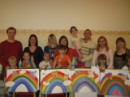 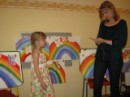 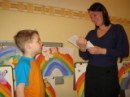 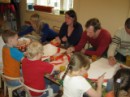 